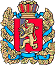 ШАПКИНСКИЙ СЕЛЬСКИЙ СОВЕТ ДЕПУТАТОВЕНИСЕЙСКОГО РАЙОНАКРАСНОЯРСКОГО КРАЯ                                                РЕШЕНИЕ         02.02.2016г.		                                    п. Шапкино	            	           № 8-38рО назначении членов комиссии для проведения конкурса по отбору кандидатов на должность главы Шапкинского сельсовета Енисейского района Красноярского краяВ соответствии с Положением о порядке проведения конкурса по отбору кандидатов на должность Главы Шапкинского сельсовета Енисейского района Красноярского края, утвержденным решением Шапкинского сельского Совета депутатов от 26.01.2016 №7-34р, руководствуясь Уставом Шапкинского сельсовета Енисейского района, Шапкинский сельский Совет депутатов РЕШИЛ:Для проведения конкурса по отбору кандидатов на должность Главы Шапкинского сельсовета Енисейского района Красноярского края назначить следующих членов конкурсной комиссии:- Дехта Александр Алексеевич, пенсионер, депутат Шапкинского сельского Совета депутатов;- Жигалина Елена Александровна, учитель МБОУ Шапкинской СОШ №11, депутат Шапкинского сельского Совета депутатов;- Смолина Светлана Витальевна, бухгалтер ТСЖ.2. Контроль за исполнением настоящего решения возложить на постоянную депутатскую комиссию по экономике, финансам и бюджету.       3. Решение вступает в силу после официального опубликования (обнародовании) и подлежит размещению на официальном информационном Интернет-сайте администрации Шапкинского сельсовета.Глава Шапкинского сельсовета – Председатель Шапкинского сельского Совета депутатов                                                                             Л.И. Загитова                                                                                                   